塔石街道执法程序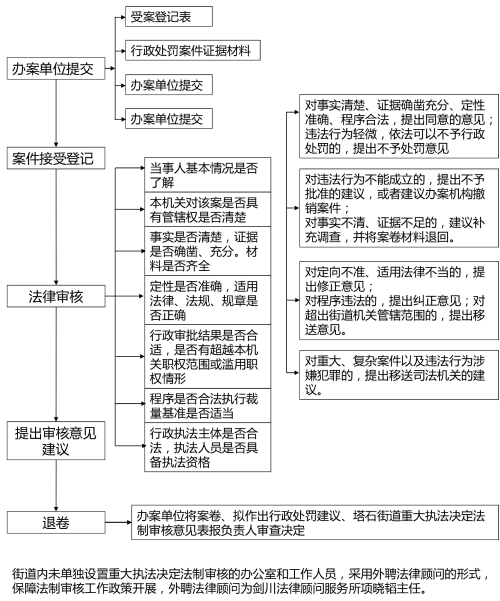 